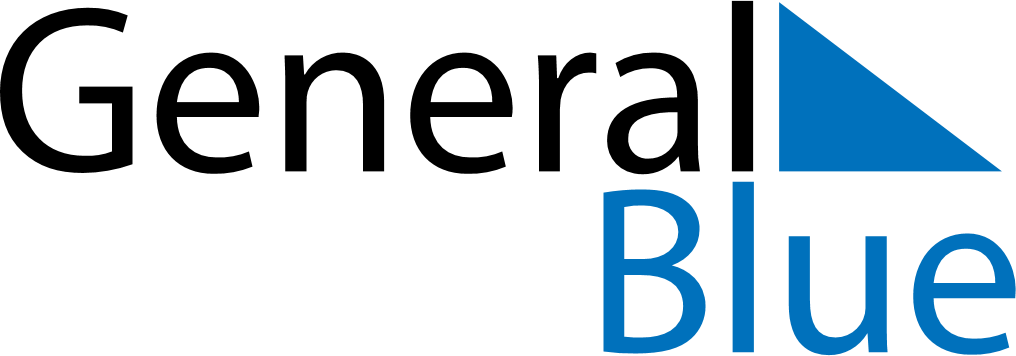 September 2024September 2024September 2024September 2024September 2024September 2024Norwood, Tasmania, AustraliaNorwood, Tasmania, AustraliaNorwood, Tasmania, AustraliaNorwood, Tasmania, AustraliaNorwood, Tasmania, AustraliaNorwood, Tasmania, AustraliaSunday Monday Tuesday Wednesday Thursday Friday Saturday 1 2 3 4 5 6 7 Sunrise: 6:35 AM Sunset: 5:46 PM Daylight: 11 hours and 10 minutes. Sunrise: 6:34 AM Sunset: 5:47 PM Daylight: 11 hours and 13 minutes. Sunrise: 6:32 AM Sunset: 5:48 PM Daylight: 11 hours and 15 minutes. Sunrise: 6:31 AM Sunset: 5:49 PM Daylight: 11 hours and 18 minutes. Sunrise: 6:29 AM Sunset: 5:50 PM Daylight: 11 hours and 21 minutes. Sunrise: 6:27 AM Sunset: 5:51 PM Daylight: 11 hours and 23 minutes. Sunrise: 6:25 AM Sunset: 5:52 PM Daylight: 11 hours and 26 minutes. 8 9 10 11 12 13 14 Sunrise: 6:24 AM Sunset: 5:53 PM Daylight: 11 hours and 29 minutes. Sunrise: 6:22 AM Sunset: 5:54 PM Daylight: 11 hours and 32 minutes. Sunrise: 6:20 AM Sunset: 5:55 PM Daylight: 11 hours and 34 minutes. Sunrise: 6:19 AM Sunset: 5:56 PM Daylight: 11 hours and 37 minutes. Sunrise: 6:17 AM Sunset: 5:57 PM Daylight: 11 hours and 40 minutes. Sunrise: 6:15 AM Sunset: 5:58 PM Daylight: 11 hours and 42 minutes. Sunrise: 6:14 AM Sunset: 5:59 PM Daylight: 11 hours and 45 minutes. 15 16 17 18 19 20 21 Sunrise: 6:12 AM Sunset: 6:00 PM Daylight: 11 hours and 48 minutes. Sunrise: 6:10 AM Sunset: 6:01 PM Daylight: 11 hours and 51 minutes. Sunrise: 6:08 AM Sunset: 6:02 PM Daylight: 11 hours and 53 minutes. Sunrise: 6:07 AM Sunset: 6:03 PM Daylight: 11 hours and 56 minutes. Sunrise: 6:05 AM Sunset: 6:04 PM Daylight: 11 hours and 59 minutes. Sunrise: 6:03 AM Sunset: 6:05 PM Daylight: 12 hours and 1 minute. Sunrise: 6:02 AM Sunset: 6:06 PM Daylight: 12 hours and 4 minutes. 22 23 24 25 26 27 28 Sunrise: 6:00 AM Sunset: 6:07 PM Daylight: 12 hours and 7 minutes. Sunrise: 5:58 AM Sunset: 6:08 PM Daylight: 12 hours and 10 minutes. Sunrise: 5:56 AM Sunset: 6:09 PM Daylight: 12 hours and 12 minutes. Sunrise: 5:55 AM Sunset: 6:10 PM Daylight: 12 hours and 15 minutes. Sunrise: 5:53 AM Sunset: 6:11 PM Daylight: 12 hours and 18 minutes. Sunrise: 5:51 AM Sunset: 6:12 PM Daylight: 12 hours and 21 minutes. Sunrise: 5:49 AM Sunset: 6:13 PM Daylight: 12 hours and 23 minutes. 29 30 Sunrise: 5:48 AM Sunset: 6:14 PM Daylight: 12 hours and 26 minutes. Sunrise: 5:46 AM Sunset: 6:16 PM Daylight: 12 hours and 29 minutes. 